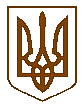 БУЧАНСЬКА     МІСЬКА      РАДАКИЇВСЬКОЇ ОБЛАСТІДВАДЦЯТЬ ВОСЬМА СЕСІЯ  СЬОМОГО  СКЛИКАННЯР  І   Ш   Е   Н   Н   Я« 27 »  квітня  2017 року 						         №  1278 - 28 - VIIПро розробку детального плану території, орієнтовною площею 10,7 га, що розташована в межах вулиць Революції, Гоголя, І.Багряного, Шевченка та існуючої житлової та громадської забудови в м. Буча Київської області, для розміщення громадської забудови, об’єктів придорожнього сервісу, садибної та багатоквартирної житлової забудови з об’єктами соціально-побутового призначення                          З метою визначення планувальної організації і функціонального призначення, просторової композиції і параметрів забудови та ландшафтної організації частини території в місті Буча Київської області, що розташована в межах вулиць Революції, Гоголя, І.Багряного, Шевченка та існуючої житлової та громадської забудови, виходячи з необхідності врегулювання питань існуючої містобудівної ситуації, інженерних мереж та схеми транспортного сполучення міста Буча, керуючись  Законом  України  «Про основи містобудування», Законом  України «Про регулювання містобудівної діяльності» та Законом України «Про місцеве самоврядування в Україні», міська рада  ВИРІШИЛА: Розробити детальний план  території, орієнтовною площею 10,7 га, що розташована в межах вулиць Революції, Гоголя, І.Багряного, Шевченка та існуючої житлової та громадської забудови в м. Буча Київської області, для розміщення громадської забудови, об’єктів придорожнього сервісу, садибної та багатоквартирної житлової забудови з об’єктами соціально-побутового призначення. КП «Бучабудзамовник» для виконання містобудівної документації залучити кошти інших джерел.Доручити  КП  «Бучабудзамовник»   укласти договір  з  відповідною  сертифікованою організацією на виконання  робіт  по розробці матеріалів детального плану території, орієнтовною площею 10,7 га, що розташована в межах вулиць Революції, Гоголя, І.Багряного, Шевченка та існуючої житлової та громадської забудови в м. Буча Київської області, для розміщення громадської забудови, об’єктів придорожнього сервісу, садибної та багатоквартирної житлової забудови з об’єктами соціально-побутового призначення. Розроблені матеріали детального плану території, орієнтовною площею 10,7 га, що розташована в межах вулиць Революції, Гоголя, І.Багряного, Шевченка та існуючої житлової та громадської забудови в м. Буча Київської області, для розміщення громадської забудови, об’єктів придорожнього сервісу, садибної та багатоквартирної житлової забудови з об’єктами соціально-побутового призначення. Контроль за виконанням  рішення  покласти  на постійну комісію  з питань містобудування та природокористування.Міський голова                                                                                                     А.П. Федорук